Asynchronous Learning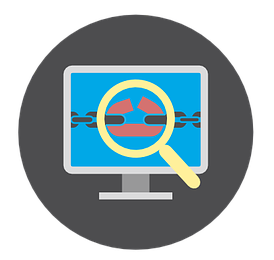 Definition:Enabling students to have some flexibility over the place of learning and timing in which engagement occurs, asynchronous learning is a student-centred teaching and learning approach that frequently uses digital learning tools and platforms to facilitate lectures and assessment activities outside the constraints of a physical classroom. 